Ramka łącząca ZVR 40Opakowanie jednostkowe: 1 sztukaAsortyment: C
Numer artykułu: 0093.0195Producent: MAICO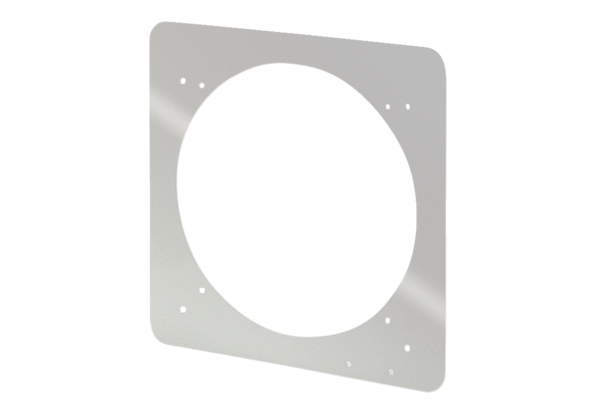 